-------------------------------------------------------------------------------------------------------------CHƯƠNG TRÌNH ĐẠI HỘI ĐỒNG CỔ ĐÔNG THƯỜNG NIÊN NĂM 2022CÔNG TY CỔ PHẦN ĐẦU TƯ VÀ PHÁT TRIỂN ĐỨC QUÂN TỔ CHỨC NGÀY 28/06/2022THỦ TỤC KHAI MẠC 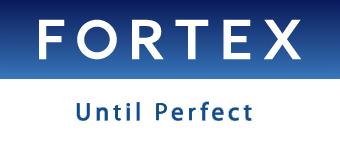 CÔNG TY CỔ PHẦN ĐẦU TƯ VÀ PHÁT TRIỂN ĐỨC QUÂN-MCK : FTMTrụ sở: Lô A3, Khu công nghiệp Nguyễn Đức Cảnh, TP.Thái BìnhĐiện thoại: 02273.845.379			Fax: 02273.845.305Email: 	info@fortex.com.vn			Website: www.fortex.com.vn13h30 – 14h00:Tiếp đón đại biểu và cổ đông. Đăng ký cổ đông và phát tài liệu.14h00 – 14h10:Tuyên bố lý do, giới thiệu đại biểu14h10- 14h15 :Báo cáo kết quả kiểm tra tư cách cổ đông tham dự Đại Hội14h15 – 14h30:Giới thiệu và thông qua : Chương trình ĐHĐCĐ Nội quy, quy chế  làm việc của ĐHĐCĐThành phần chủ tọa, Ban thư ký, Ban kiểm PhiếuNỘI DUNG ĐẠI HỘINỘI DUNG ĐẠI HỘINỘI DUNG ĐẠI HỘI14h30 – 15h00:Báo cáo các nội dung:Báo cáo kết quả hoạt động của HĐQT năm 2021 – kế hoạch hoạt động của HĐQT năm 2022Báo cáo Ban Tổng giám đốc về kết quả sản xuất kinh doanh năm 2021 – kế hoạch kinh doanh năm 2022.15h00-15h30:Các tờ trình ĐHĐCĐTờ trình thông qua Báo cáo kết quả HĐSXKD năm 2021; Báo cáo hoạt động HĐQT năm 2021, kế hoạch hoạt động HĐQT năm 2022.Tờ trình thông qua Báo cáo tài chính đã kiểm toán năm 2021Tờ trình thông qua các chỉ tiêu hoạt động kinh doanh chính năm 2022Tờ trình về việc phân phối lợi nhuận năm 2021, kế hoạch phân phối lợi nhuận năm 2022.Tờ trình  báo cáo thù lao HĐQT năm 2021 và kế hoạch chi trả thù lao của Hội đồng quản trị năm 2022Tờ trình lựa chọn Đơn vị kiểm toán Báo cáo tài chính năm 202215h30 - 15h40:Đại hội thảo luận 15h40 – 16h50Đại hội tiến hành biểu quyết thông qua các tờ trình 16h50- 16h15 : Đại hội giải lao và ban kiểm phiếu kiểm phiếuTỔNG KẾT ĐẠI HỘITỔNG KẾT ĐẠI HỘITỔNG KẾT ĐẠI HỘI16h15 – 16h30:Công bố  kết quả biểu quyết thông qua các tờ trình tại Đại Hội16h30 – 16h45:Thông qua Biên bản và Nghị quyết ĐHĐCĐ.16h45:Tuyên bố bế mạc.( Ghi chú : Theo quyết định của Chủ tịch đoàn, thứ tự và thời lượng chương trình có thể thay đổi tùy theo diễn biến phiên họp)                                                                                                    BAN TỔ CHỨC ĐẠI HỘI( Ghi chú : Theo quyết định của Chủ tịch đoàn, thứ tự và thời lượng chương trình có thể thay đổi tùy theo diễn biến phiên họp)                                                                                                    BAN TỔ CHỨC ĐẠI HỘI( Ghi chú : Theo quyết định của Chủ tịch đoàn, thứ tự và thời lượng chương trình có thể thay đổi tùy theo diễn biến phiên họp)                                                                                                    BAN TỔ CHỨC ĐẠI HỘI